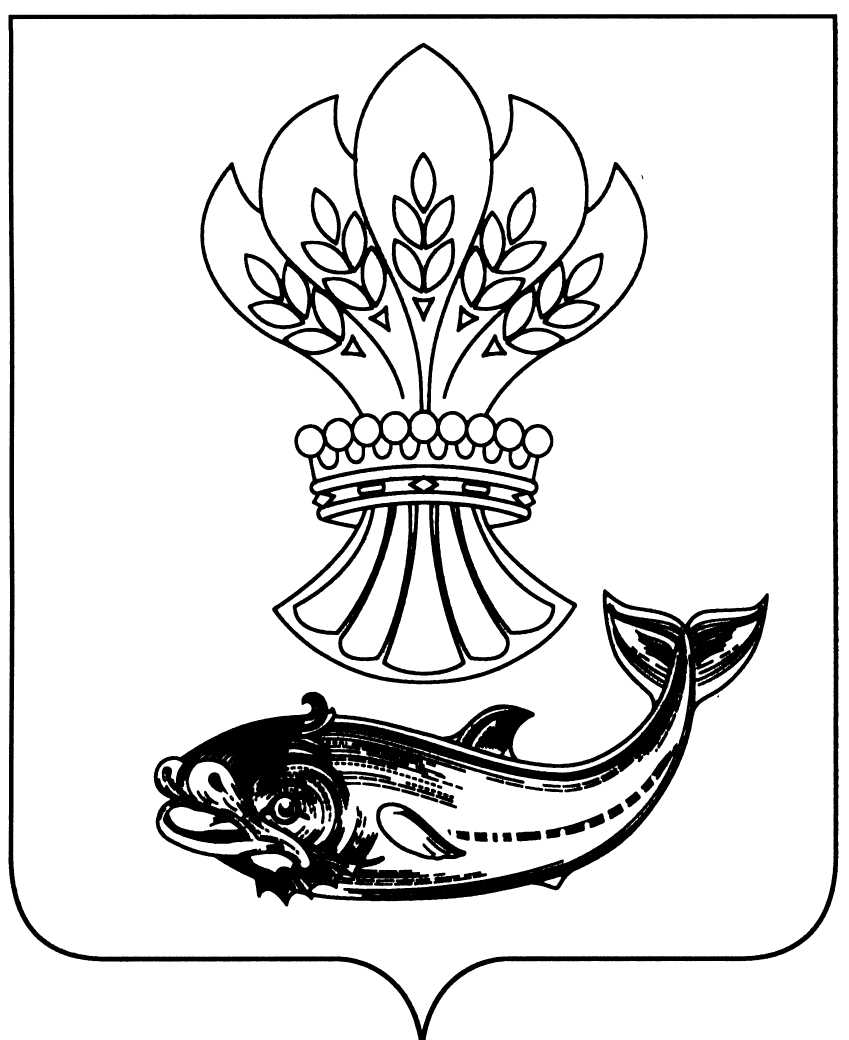 АДМИНИСТРАЦИЯПАНИНСКОГО МУНИЦИПАЛЬНОГО РАЙОНАВОРОНЕЖСКОЙ ОБЛАСТИП О С Т А Н О В Л Е Н И Еот 25.02.2020 № 46р.п. ПаниноОб утверждении бюджетного прогноза Панинского муниципального района Воронежской области на долгосрочный период 2020-2025 годовВ соответствии с положениями статьи 170.1 Бюджетного кодекса Российской Федерации и статьей 38 Положения о бюджетном процессе Панинского муниципального района, утвержденного решением Совета народных депутатов Панинского муниципального района Воронежской области от 30.12.2015 № 24, администрация Панинского муниципального района Воронежской области п о с т а н о в л я е т:1. Утвердить бюджетный прогноз Панинского муниципального района Воронежской области на период 2020-2025 годов (прилагается).2. Настоящее постановление вступает в силу со дня его официального опубликования в официальном периодическом печатном издании Панинского муниципального района Воронежской области «Панинский муниципальный вестник».3. Признать утратившим силу постановление администрации Панинского муниципального района Воронежской области от 28.02.2019 № 71 «Об утверждении бюджетного прогноза Панинского муниципального района Воронежской области на долгосрочный период 2019-2024 годов».4. Контроль за исполнением настоящего постановления возложить на исполняющую обязанности заместителя главы администрации Панинского муниципального района Воронежской области – начальника отдела по управлению муниципальным имуществом и экономическому развитию Сафонову О.В. ГлаваПанинского муниципального района Н.В. Щеглов Приложение 1к постановлению администрации Панинского муниципального районаот 25.02.2020 №46 Бюджетный прогноз Панинского муниципального района на период 2020-2025 г 1. Прогноз основных характеристик бюджета Панинского муниципального района  Приложение 1к постановлению администрации Панинского муниципального районаот 25.02.2020 №46 Бюджетный прогноз Панинского муниципального района на период 2020-2025 г 1. Прогноз основных характеристик бюджета Панинского муниципального района  Приложение 1к постановлению администрации Панинского муниципального районаот 25.02.2020 №46 Бюджетный прогноз Панинского муниципального района на период 2020-2025 г 1. Прогноз основных характеристик бюджета Панинского муниципального района  Приложение 1к постановлению администрации Панинского муниципального районаот 25.02.2020 №46 Бюджетный прогноз Панинского муниципального района на период 2020-2025 г 1. Прогноз основных характеристик бюджета Панинского муниципального района  Приложение 1к постановлению администрации Панинского муниципального районаот 25.02.2020 №46 Бюджетный прогноз Панинского муниципального района на период 2020-2025 г 1. Прогноз основных характеристик бюджета Панинского муниципального района  Приложение 1к постановлению администрации Панинского муниципального районаот 25.02.2020 №46 Бюджетный прогноз Панинского муниципального района на период 2020-2025 г 1. Прогноз основных характеристик бюджета Панинского муниципального района  Приложение 1к постановлению администрации Панинского муниципального районаот 25.02.2020 №46 Бюджетный прогноз Панинского муниципального района на период 2020-2025 г 1. Прогноз основных характеристик бюджета Панинского муниципального района  Приложение 1к постановлению администрации Панинского муниципального районаот 25.02.2020 №46 Бюджетный прогноз Панинского муниципального района на период 2020-2025 г 1. Прогноз основных характеристик бюджета Панинского муниципального района  Приложение 1к постановлению администрации Панинского муниципального районаот 25.02.2020 №46 Бюджетный прогноз Панинского муниципального района на период 2020-2025 г 1. Прогноз основных характеристик бюджета Панинского муниципального района  Приложение 1к постановлению администрации Панинского муниципального районаот 25.02.2020 №46 Бюджетный прогноз Панинского муниципального района на период 2020-2025 г 1. Прогноз основных характеристик бюджета Панинского муниципального района  Приложение 1к постановлению администрации Панинского муниципального районаот 25.02.2020 №46 Бюджетный прогноз Панинского муниципального района на период 2020-2025 г 1. Прогноз основных характеристик бюджета Панинского муниципального района  Приложение 1к постановлению администрации Панинского муниципального районаот 25.02.2020 №46 Бюджетный прогноз Панинского муниципального района на период 2020-2025 г 1. Прогноз основных характеристик бюджета Панинского муниципального района  Приложение 1к постановлению администрации Панинского муниципального районаот 25.02.2020 №46 Бюджетный прогноз Панинского муниципального района на период 2020-2025 г 1. Прогноз основных характеристик бюджета Панинского муниципального района  Приложение 1к постановлению администрации Панинского муниципального районаот 25.02.2020 №46 Бюджетный прогноз Панинского муниципального района на период 2020-2025 г 1. Прогноз основных характеристик бюджета Панинского муниципального района  Приложение 1к постановлению администрации Панинского муниципального районаот 25.02.2020 №46 Бюджетный прогноз Панинского муниципального района на период 2020-2025 г 1. Прогноз основных характеристик бюджета Панинского муниципального района Всего бюджетВсего бюджет2020 год2020 год2021 год2021 год2022 год2022 год2023 год2023 год2024 год2024 год2025 год2025 годКонсолидированныйРайонныйконсолидированныйрайонныйконсолидированныйрайонныйконсолидированныйрайонныйконсолидированныйрайонныйконсолидированныйрайонныйконсолидированныйрайонныйДОХОДЫ,4 626 734,93 421 172,0776 571,9563 870,4682 065,3497 336,6912 046,7586 297,0748 070,0588 952,0751 601,0590 983,0756 380,0593 733,0в том числе:4 626 734,93 421 172,0776 571,9563 870,4682 065,3497 336,6912 046,7586 297,0748 070,0588 952,0751 601,0590 983,0756 380,0593 733,0Налоговые и неналоговые1 402 339,0804 587,0226 177,0129 380,0227 190,0129 494,0230 820,0132 734,0235 437,0135 389,0238 968,0137 420,0243 747,0140 170,0Безвозмездные перечисления3 224 395,92 616 585,0550 394,9434 490,4454 875,3367 842,6681 226,7453 563,0512 633,0453 563,0512 633,0453 563,0512 633,0453 563,0РАСХОДЫ, в том числе4 728 581,13 495 848,7800 329,1579 794,6692 168,4508 084,6915 482,0597 181,2771 613,7602 490,9773 108,1603 350,8775 879,8604 946,6на реализацию муниципальных программ4 728 581,13 495 848,7800 329,1579 794,6692 168,4508 084,6915 482,0597 181,2771 613,7602 490,9773 108,1603 350,8775 879,8604 946,6на реализацию непрограммных мероприятий0,00,00,00,00,00,00,00,00,00,00,00,00,00,0по обслуживанию муниципального долга45,00,010,09,08,07,06,05,0ДЕФИЦИТ-4 728 581,1-74 676,7-23 757,2-15 924,2-10 103,1-10 748,0-3 435,3-10 884,2-23 543,7-13 538,9-21 507,1-12 367,8-19 499,8-11 213,6ИСТОЧНИКИ ФИНАНСИРОВАНИЯ БЮДЖЕТА,4 728 581,174 676,723 757,215 924,210 103,110 748,03 435,310 884,223 543,713 538,921 507,112 367,819 499,811 213,6в том числе:4 728 581,174 676,723 757,215 924,210 103,110 748,03 435,310 884,223 543,713 538,921 507,112 367,819 499,811 213,6Долг54 622,80,010 629,80,09 988,20,09 373,60,08 792,00,08 210,40,07 628,80,0Использование остатков средств бюджетаПриложение 2Приложение 2к постановлению администрации к постановлению администрации к постановлению администрации Панинского муниципального районаПанинского муниципального районаПанинского муниципального районаот 25.02.2020 №46от 25.02.2020 №462. Показатели финансового обеспечения муниципальных программ Панинского муниципального района2. Показатели финансового обеспечения муниципальных программ Панинского муниципального района2. Показатели финансового обеспечения муниципальных программ Панинского муниципального района2. Показатели финансового обеспечения муниципальных программ Панинского муниципального района2. Показатели финансового обеспечения муниципальных программ Панинского муниципального района2. Показатели финансового обеспечения муниципальных программ Панинского муниципального района2. Показатели финансового обеспечения муниципальных программ Панинского муниципального района2. Показатели финансового обеспечения муниципальных программ Панинского муниципального района№ п/пНаименование муниципальной программы Панинского районаВсегоРасходы бюджета Панинского района на финансовое обеспечение муниципальных программ Панинского районаРасходы бюджета Панинского района на финансовое обеспечение муниципальных программ Панинского районаРасходы бюджета Панинского района на финансовое обеспечение муниципальных программ Панинского районаРасходы бюджета Панинского района на финансовое обеспечение муниципальных программ Панинского районаРасходы бюджета Панинского района на финансовое обеспечение муниципальных программ Панинского районаРасходы бюджета Панинского района на финансовое обеспечение муниципальных программ Панинского района№ п/пНаименование муниципальной программы Панинского районаВсего2020 год2021 год2022 год2023 год2024 год2025 год1МП «Развитие образования»1 620 945,0262 152,2254219,2255667,7269 729,4283 215,9295 960,62МП «Обеспечение доступным и комфортным жильем и коммунальными услугами населения Панинского района»1 268 216,8174 403,8139883,4220799,2232 943,2244 590,3255 596,93МП «Обеспечение общественного порядка и противодействие преступности»1 749,1259,8271282297,5312,4326,44МП «Защита населения и территории Панинского муниципального района от чрезвычайных ситуаций».8 026,31 257,91262,11274,51 344,61 411,81 475,45МП «Развитие культуры и туризма»257 718,755 652,136217,438387,940 499,242 524,244 437,86МП «Развитие физической культуры и спорта»53 327,38 165,58488,58488,58 955,49 403,19 826,37МП «Экономическое развитие и инновационная экономика»65 771,45 909,0112111126111 880,412 474,413 035,78МП «Управление муниципальными финансами, создание условий для эффективного и ответственного управления муниципальными финансами, повышение устойчивости бюджетов муниципальных образований Панинского муниципального района»143 000,227 970,121216,821714,322 908,624 054,025 136,49МП «Муниципальное управление и гражданское общество»206 132,644 024,130976,830352,132 021,533 622,535 135,610Муниципальные программы Панинского городского поселения326 187,933 677,531982,4201 010,3033 741,420 428,55 347,811Муниципальные программы Перелешенского городского поселения215 620,560 095,677234,2040 125,026 477,75 715,45 972,612Муниципальные программы Дмитриевского сельского поселения54 164,236 547,83 482,83 271,43 451,33 623,93 787,013Муниципальные программы Ивановского сельского поселения41 350,97 097,55 336,46 693,27 061,37 414,47 748,014Муниципальные программы Красненского сельского поселения109 199,115 000,817 445,117 765,518 742,619 679,720 565,315Муниципальные программы Краснолиманкого сельского поселения88 375,315 406,313 464,013 773,214 530,715 257,315 943,816Муниципальные программы Криушанского сельского поселения56 972,813 945,99 181,39 227,09 734,510 221,24 662,917Муниципальные программы Михайловского сельского поселения30 676,24 679,03 881,35 119,05 400,55 670,65 925,718Муниципальные программы Октябрьского сельского поселения62 549,412 649,510 644,510 706,411 295,311 860,05 393,719Муниципальные программы Прогрессовского сельского поселения54 245,010 225,97 061,58 554,39 024,89 476,09 902,420Муниципальные программы Росташевского сельского поселения34 586,16 384,65 005,96 063,36 396,86 716,64 018,921Муниципальные программы Чернавского сельского поселения29 727,24 824,23 702,64 907,15 177,05 435,85 680,5ИТОГО4 728 541,9800 329,2692 168,2915 442,9771 613,7773 108,1775 879,8Приложение 3к постановлению администрации Панинского муниципального районаот 25.02.2020 №46Приложение 3к постановлению администрации Панинского муниципального районаот 25.02.2020 №46Приложение 3к постановлению администрации Панинского муниципального районаот 25.02.2020 №46Приложение 3к постановлению администрации Панинского муниципального районаот 25.02.2020 №46Приложение 3к постановлению администрации Панинского муниципального районаот 25.02.2020 №46Приложение 3к постановлению администрации Панинского муниципального районаот 25.02.2020 №46Приложение 3к постановлению администрации Панинского муниципального районаот 25.02.2020 №46Приложение 3к постановлению администрации Панинского муниципального районаот 25.02.2020 №463. Основные подходы к формированию бюджетной политики Панинского района на период 2020-2025 годы3. Основные подходы к формированию бюджетной политики Панинского района на период 2020-2025 годы3. Основные подходы к формированию бюджетной политики Панинского района на период 2020-2025 годы3. Основные подходы к формированию бюджетной политики Панинского района на период 2020-2025 годы3. Основные подходы к формированию бюджетной политики Панинского района на период 2020-2025 годы3. Основные подходы к формированию бюджетной политики Панинского района на период 2020-2025 годы3. Основные подходы к формированию бюджетной политики Панинского района на период 2020-2025 годы3. Основные подходы к формированию бюджетной политики Панинского района на период 2020-2025 годыКод разделаНаименование раздела классификации расходов бюджетаКод разделаНаименование раздела классификации расходов бюджета2020 год2021 год2022 год2023 год2024 год2025 год000 9600 0000000 000 000Расходы бюджета - ИТОГО800329,08692168,4915482771 613,7773 108,1775 879,8000 0100 0000000 000 000Общегосударственные вопросы90492,1473703,472437,676 421,780 242,883 853,7000 0200 0000000 000 000Национальная оборона1554,41462,81511,21 594,31 586,81 579,2000 0300 0000000 000 000Национальная безопасность и правоохранительная деятельность2498,82259,12299,52 426,02 547,32 661,9000 0400 0000000 000 000Национальная экономика184195,28263288931,593 822,798 513,9102 947,0000 0500 0000000 000 000Жилищно-коммунальное хозяйство84758,1123511,6393235,1220 651,0194 685,9171 508,8000 0600 000000 000 000Охрана окружающей среды25252526,427,728,9000 0700 0000000 000 000Образование262935,74255120,1256749270 870,2284 413,7297 212,3000 0800 0000000 000 000Культура, кинематография71395,651989,355956,759 034,361 986,064 775,4000 1000 0000000 000 000Социальная политика18541,819869,520368,421 488,722 563,123 578,4000 1100 0000000 000 000Физическая культура и спорт67043,767297,692199 726,010 212,310 671,9000 1300 0000000 000 000Обслуживание государственного и муниципального долга21,618147,06,05,0000 1400 0000000 000 000Межбюджетные трансферты16867142801473515 545,416 322,717 057,2